March 2023Application for consolidation of a mining leaseAccess the Titles Management System (TMS) Portal to lodge this application electronically. Any required fee payments and attachments can be submitted through the Portal.When to use this formComplete this form if you are the holder of mining leases in New South Wales and are applying to consolidate two or more mining leases. This form is an approved form under s382 of the Mining Act for the purposes of s86 of the Mining Act 1992  and cl31 of the Mining Regulation 2016.  Any reference to the ‘Department’ in this form, refers to the Department of Regional NSW.How to lodge You can lodge your application (this form and any attachments) in the following ways:By email: titles@regional.nsw.gov.auBy mail: Mining, Exploration and Geoscience, Assessments and Systems, PO Box 344, Hunter Region Mail Centre NSW 2310In person: in person at the Department’s office, 516 High Street, Maitland, New South Wales business days, between the hours of 9.30am and 4.30pm. Facsimile: +61 2 4063 6973Lodgement of your application in any of the above ways is taken to be lodgement with the Secretary under the Mining Act.For help with lodging this application, or for more information about authorisations under the Mining Act in New South Wales contact:  Mining, Exploration and Geoscience - Assessments and SystemsPhone: +61 2 4063 6600 (8.30am – 4.30pm)Email: titles@regional.nsw.gov.au© State of New South Wales through Regional NSW 2023. The information contained in this publication is based on knowledge and understanding at the time of writing February 2023. However, because of advances in knowledge, users are reminded of the need to ensure that the information upon which they rely is up to date and to check the currency of the information with the appropriate officer of the Regional NSW or the user’s independent adviser.Privacy statement This information is collected by the Department for the purposes of assessing an application for an authorisation or an application associated with an authority as required by the Mining Act 1992 or Mining Regulation 2016. This information may also be used by the Department to comply with its public register and record-keeping requirements under the Mining Act 1992 and Mining Regulation 2016, to confirm applicant details in the event that subsequent applications are made and to establish and maintain databases to assist the Department with its work generally. Except for purposes required by law, your personal information will not be disclosed to third parties unless the disclosure is directly related to the purpose for which the information was collected, and the Department has no reason to believe you would object to the disclosure, or you are reasonably likely to have been aware, or have been made aware, that information of that kind is usually disclosed to that other person or body, or the Department believes on reasonable grounds that the disclosure is necessary to prevent or lessen a serious and imminent threat to the life or health of the individual concerned or another person.You may apply to the Department to access and correct any personal information the Department holds about you if that information is inaccurate, incomplete, not relevant or out of date. Important notesAccompanying documentationAll information specified in this form, and all required documents, things or information required to be lodged with your application should be provided at lodgement. The Mining Act provides that a form is not complete unless the information required by this form is included or submitted with the form.A decision-maker may require you to furnish further information in connection with your application and may refuse the application if you do not furnish that information within the specified period.Until it is amended by proclamation, Sch 1B cl 6 also provides separate grounds for the decision-maker to refuse an application on the basis that the applicant has failed to lodge any information required to accompany the application within 10 business days after the application is lodged.If there is insufficient room in any of the fields in this form, please provide the information as an attachment submitted with this form, marking clearly the field or other requirement to which the additional information relates.Any two or more existing mining leases may be consolidated if the leases are held by the same holder and relate to contiguous parcels of land or to parcels of land that are separated only by a road, stream or railway.AgentsIf this application is lodged by an agent on behalf of the applicant/s, the agent will need to complete the declaration at the end of this form and supply evidence of their appointment, if not already supplied to the Department. Determination of your applicationOnce your complete application has been received, it will be considered and determined by the Minister (or delegate) in accordance with the Mining Act. Mining lease detailsProvide the details of the mining leases to be consolidated.Additional mining leasesProvide the number and expiry of any additional mining leases to be consolidated.Lease holder/s detailsProvide the full name of the authority holder/s and if applicable, the ACN or ARBN (for foreign companies).Additional lease holdersProvide the full name, contact details, ACN or ARBN (for foreign companies), street address (individual), registered street address (company) and postal address details of additional lease holders.Contact for this application and serviceAny correspondence in relation to this application and any subsequent authority will be sent to this person, including documents that the Department is required to serve.The Department will contact you and serve documents related to your application via the email address specified above.Your preferred contact methodIf you would also like a copy of documents to be sent to you by mail to the postal address indicated above, please check the box below.  I request that copies of documents and communications are also sent to me by mail.Fee paymentPayment, proof of payment or details that allow the payment to be made must accompany this application form. FeesThe application fee amount is $1000Select your payment methodChecklist of items to be included with this applicationDeclarationThis form should be signed by the applicant/s (in the case of a company a duly authorised officer) or an agent authorised to act on behalf of the applicant/s.Applicant/s (individual or company)For each applicant (signed below):I certify that the information provided is true and correct to the best of my knowledge and belief. I understand under the Crimes Act 1900 NSW Part 5A, that knowingly or recklessly giving false or misleading information is a serious offence, and under the Mining Act section 378C, any person who provides information that the person knows to be false or misleading is guilty of an offence, for which they may be subject to prosecution.(For companies only) In addition to the declaration above, by signing below, I also certify that I am authorised to complete and provide the information in this form on behalf of the company listed in section 2 of this form.Agent authorised to act for this applicant/sEvidence of appointment is required if this has not been previously supplied to the Department.Evidence of appointment:		I have attached evidence of appointment to this applicationOffice/Administrative use onlyDocument controlApproved by: Executive Director, Assessments and Systems, Regional NSW under delegation from the Minister administering the Mining Act.CM9 Reference: RDOC22/110537 ML NumberActExpiry dateAdditional details1st Lease holder details1st Lease holder detailsNameContact phoneContact emailACN / ARBNStreet address (Registered street address for a company)Postal address  Same as abovePostal addressEnter here if different2nd Lease holder details2nd Lease holder detailsNameContact phoneContact emailACN / ARBNStreet address (Registered street address for a company)Postal address  Same as abovePostal addressEnter here if different3rd Lease holder details3rd Lease holder detailsNameContact phoneContact emailACN / ARBNStreet address (Registered street address for a company)Postal address  Same as abovePostal addressEnter here if differentAdditional detailsDetailsDetailsContact namePosition heldCompanyPostal addressPhone (incl area code)MobileEmail (required)Email for service of documents (required)SelectPayment MethodDirect depositAccount name:        	Department of Regional NSW BSB: 		032 001Account number:	183837Reference: 	CLD [authority identifier and number] (eg CLD XXX1234)If you are paying by direct deposit, attach a copy of the receipt issued by your banking authority as evidence that you have paid.Credit card* (enter details below)To pay by credit card, please tick the credit card box and contact (02) 4063 6600 to speak to a customer service representative. To comply with PCI-DSS your Credit Card information is never stored on file.You may also submit the application on TMS.*Credit card merchant fees are applicable to all credit card payments and will be added to the payment amount at the following rates:	Visa & Mastercard: 0.4%		 Amex: 1.4%	 ItemReferenceFor payments made by direct deposit – proof of paymentQuestion 4For agents only – evidence of appointment as agent, if this has not been previously supplied to the DepartmentQuestion 61st Applicant details1st Applicant detailsNamePosition/titleDateSignature2nd Applicant details2nd Applicant detailsNamePosition/titleDateSignature3rd Applicant details3rd Applicant detailsNamePosition/titleDateSignatureAgent detailsAgent detailsAgent detailsNamePosition/titleCompanyPostal addressPhone (incl area code)MobileEmailDateSignatureApplication received:Application received:Application received:Application received:Time:Date:Officer’s NameSignatureApplication fee amount: $1,000 Application fee amount: $1,000 Application fee amount: $1,000 Application fee amount: $1,000 Fee amount$      $      $      Receipt numberAmendment scheduleAmendment scheduleAmendment scheduleDateVersion #AmendmentJuly 20201.0New format for Regional NSW. Form updated to reflect new Departmental name and branding, and updated linksAugust 20222.0Update credit card detailsNew format to reflect new template Regional NSW/MEGUpdate contact details to reflect @regional email addressUpdated footer: document number and dateReviewed linksMarch 20233.0 Form updated to reflect commencement of Mining Regulation 2016 on 1 March 2023 and administrative updates. Included information on protected reserves and incomplete applications. 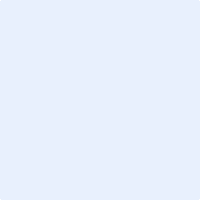 